I. MỤC ĐÍCH VÀ PHẠM VI ÁP DỤNG- Xác định các bước tiến hành kiểm kê tài liệu để:+  Kiểm tra định kỳ tình trạng kho tài liệu thư viện.+  Xác định số lượng tài liệu mất mát, hư hỏng và có phương án khắc phục.+  Tổ chức kho.- Phạm vi áp dụng: Bộ phận Thư viện truyền thốngII. TỪ VIẾT TẮT- GĐ: Giám đốc- TV: Thư viện- BP: Bộ phận- TL: Tài liệu- CSDL: Cơ sở dữ liệuIII. NỘI DUNG1 – Sơ đồ quy trình:2 - Nội dung chi tiết:IV. CÁC BIỂU MẪU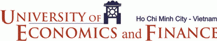 ---------------------Trung tâm Thông tin – Thư việnThủ tục quy trình:KIỂM KÊ TÀI LIỆU GIẤYMã hóa: QT/TTTT-TV---------------------Trung tâm Thông tin – Thư việnThủ tục quy trình:KIỂM KÊ TÀI LIỆU GIẤYBan hành lần: 02---------------------Trung tâm Thông tin – Thư việnThủ tục quy trình:KIỂM KÊ TÀI LIỆU GIẤYHiệu lực từ ngày:     /    / 2014---------------------Trung tâm Thông tin – Thư việnThủ tục quy trình:KIỂM KÊ TÀI LIỆU GIẤYTổng số trang: 04 trangBướcNgười chịu trách nhiệmNội dung thực hiện Thời gian thực hiệnMẫu hồ sơ1Phó GĐKế hoạch kiểm kêTheo năm học2Phó GĐLập kế hoạch kiểm kê:Bao gồm các nội dung sau:- Thời điểm kiểm kê.- Nhân sự.- Thứ tự các kho cần kiểm kê.- Chuẩn bị máy móc, trang thiết bị kiểm kê.1 tuầnKế hoạch kiểm kê tài liệu3Phó GĐ Trình Giám đốc duyệt: -Xem xét tính phù hợp về mặt thời gian, bố trí nhân sự, thứ tự ưu tiên kho kiểm kê -Nếu duyệt tiếp tục bước 3, không duyệt quay lại bước 11 ngàyKế hoạch kiểm kê tài liệu4- Phó GĐ-Chuyên viên TVTiến hành kiểm kê:  - Quét mã vạch từng tài liệu vào chương trình notepad, tổng hợp thành số liệu kho hiện có.1 tuầnDữ liệu quét mã vạch5Phó GĐ -Chuyên viên TVXử lý số liệu:  - Thực hiện so sánh dữ liệu bằng cách đưa file notepad vào phần mềm để kiểm kê.- Danh sách kết quả từ phần mềm kiểm kê bao gồm:+ Danh sách tài liệu mất.+ Danh sách TL xếp sai kho.+ Danh sách TL không có trong CSDL.- Kiểm tra đối chiếu với sổ sách liên quan:+  Tổng số tài liệu nhập kho.+ Tài liệu mất của các kỳ kiểm kê trước.+ Tài liệu đưa đi bảo quản.- Kiểm tra danh sách TL do phần  mềm báo mất với kho sách thực tế : có sách trong kho nhưng do quá trình quét mã vạch bị sót, sách đang được người sử dụng mượn, sách đưa đi bảo quản => Xóa tên TL khỏi danh sách do phần mềm báo mất.- Kiểm tra danh sách và vị trí sách xếp sai kho, trả về đúng vị trí.- Kiểm tra lại dữ liệu và nhập mới cho các tài liệu không có dữ liệu.- Lập danh mục tài liệu chưa tìm thấy/mất của năm kiểm kê hiện tại. (Lưu ý: Ghi rõ nguyên nhân mất).- Lập bảng tổng hợp số liệu kiểm kê sau khi đã kiểm tra mọi trường hợp.2 – 3 tuần-Dữ liệu quét mã vạch.-Sổ đăng ký cá biệt.-Danh sách TL mất.- Danh sách TL xếp sai kho.- Danh sách TL không có trong CSDL.-Báo cáo kết quả kiểm kê năm trước.6Phó GĐBáo cáo kết quả kiểm kê: - Báo cáo kết quả kiểm kê chính thức cho Giám đốcLưu ý:+ Tổng số tài liệu nhập kho.+ Số tài liệu mất (nguyên nhân mất).+ Số tài liệu xuất (nguyên nhân xuất).+ Danh sách tài liệu cần bảo quản.	-Danh sách tài liệu mất.-Bảng tổng hợp kết quả kiểm kê.1 ngày-Danh sách tài liệu mất-Bảng tổng hợp kết quả kiểm kê7Phó GĐLưu hồ sơ:-Lưu hồ sơ kiểm kê.Trưởng BP TVTTBáo cáo kết quả kiểm kê.TTTên biểu mẫuMã hóaNơi lưu1Kế hoạch kiểm kê tài liệuTV-KH 04Thư viện2Sổ đăng ký cá biệtTV-ĐKCBThư viện3Dữ liệu quét mã vạchTV-DLThư viện4Danh sách tài liệu mấtTV-DS 15Thư viện5Danh sách tài liệu xếp sai khoTV-DS 16Thư viện6Danh sách tài liệu không có trong dữ liệuTV-DS 17Thư viện7Bảng tổng hợp kết quả kiểm kêTV-KKThư viện8Báo cáo kết quả kiểm kêTV-BC 02Thư viện